Сумська міська радаVІІI СКЛИКАННЯ XVIII СЕСІЯРІШЕННЯвід 16 лютого 2022 року № 2863-МРм. СумиРозглянувши звернення громадянина, надані документи, відповідно до статей 12, 122, частини восьмої статті 186 Земельного кодексу України, статті 50 Закону України «Про землеустрій», частини четвертої статті 15 Закону України                                «Про доступ до публічної інформації», ураховуючи протокол засідання постійної комісії з питань архітектури, містобудування, регулювання земельних відносин, природокористування та екології Сумської міської ради від 09.12.2021 № 42, керуючись пунктом 34 частини першої статті 26 Закону України «Про місцеве самоврядування в Україні», Сумська міська радаВИРІШИЛА:Відмовити Шевченку Сергію Валерійовичу у затвердженні проекту землеустрою щодо відведення земельної ділянки за адресою: м. Суми, вул. Героїв Крут, на території «Гаражно-будівельного кооперативу «Зарічне», земельна ділянка № 244, кадастровий номер 5910136300:06:036:0136, площею 0,0022 га, категорія та цільове призначення: землі житлової та громадської забудови, для колективного гаражного будівництва та наданні її у власність, у зв’язку з невідповідністю його положень вимогам законів та прийнятих відповідно до них нормативно-правових актів: частині четвертій статті 50 Закону України «Про землеустрій», у зв’язку з відсутністю у складі проекту землеустрою щодо відведення земельної ділянки витягу із містобудівної документації із зазначенням функціональної зони території, в межах якої розташована земельна ділянка, та обмежень у використанні території для містобудівних потреб.Сумський міський голова				                   Олександр ЛИСЕНКОВиконавець: Клименко Юрій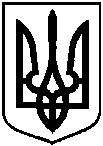 Про відмову Шевченку Сергію Валерійовичу в наданні у власність земельної ділянки адресою: м. Суми,                     вул. Героїв Крут, на території «Гаражно-будівельного кооперативу «Зарічне», земельна ділянка № 244, площею 0,0022 га 